  UBND QUẬN HÀ ĐÔNG TRƯỜNG MN HOA HỒNG KẾ HOẠCH GIÁO DỤC PHỐI HỢP PHỤ HUYNHKHỐI MẪU GIÁO BÉTHỜI GIAN TỪ 13 / 12 / 2021 ĐẾN NGÀY 17 / 12 / 2021(Phụ huynh chủ động thời gian hướng dẫn con tại nhà. Rất mong các bậc phụ huynh chụp lại các sản phẩm của con hoặc hình ảnh trẻ học tại nhà gửi cho các cô để sau khi đi học các cô sẽ sử dụng các hình ảnh này động viên, khen ngợi và giáo dục trẻ về ý thứchọc tập  )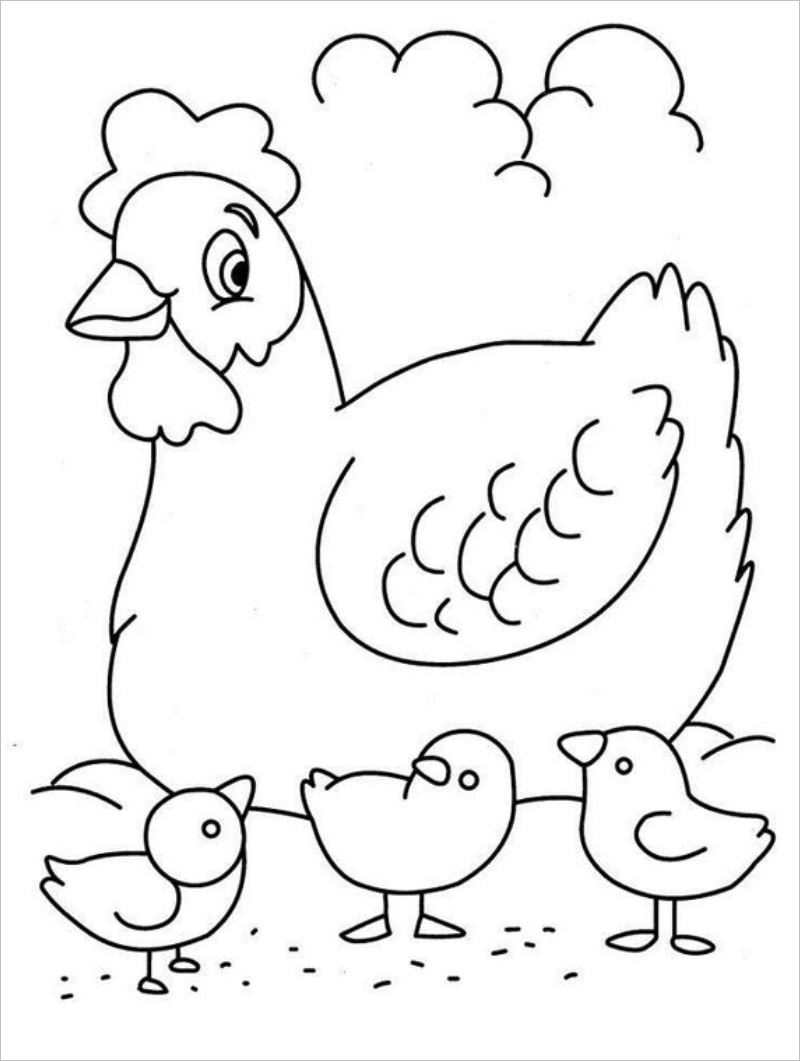 Tên hoạt độngHướng dẫn thực hiện hoạt động1.Hoạt động tạo hình :         Vẽ  gà con- Chuẩn bị : giấy trắng, bút màu- Kỹ năng : Trẻ biết vẽ 2 hình tròn to nhỏ khác nhau để tạo thành con gà+ Biết dùng các nét để vẽ các bộ phận của con gà,tô màu phù hợp.1. Cha mẹ cho trẻ xem video tạo hình “ vẽ con gà con”https://www.youtube.com/watch?v=EsorJlYTUWQ2. Trò chuyện với trẻ- Con vừa được xem vẽ con gì .- Con gà gồm có những bộ phận nào. Con gà màu gì ?- Đầu, mình, mắt có hình gì ? có màu gì ?- Con gà có mấy chân- Hôm nay chúng mình cùng nhau vẽ con gà nhé.3. Hướng dẫn trẻ thực hiện- Hướng dẫn trẻ dùng tay trái giữ giấy,tay phải cầm bút vẽ.  Sau khi vẽ xong cho trẻ chọn màu vàng để tô con gà.- Nhắc trẻ chú ý tô màu cho đều,đẹp ?4. Kết thúc- Con hãy giới thiệu bức tranh con gà con vừa vẽ.- Bố mẹ có thể chụp hoặc quay video gửi lên nhóm lớp.2.Hoạt động khám phá    Áo ấm mùa đông* Mục đích :- Nhận biết thời tiết của mùa đông: Lạnh,rét.- Biết cách giữ ấm cơ thể.1. Trò chuyện với trẻ về thời tiết mùa đông.- Mùa đông đến con thấy như thế nào?- Mùa đông thời tiết lạnh, rét hơn,con cần làm gì để cho khỏi rét?- Nếu không giữ ấm cơ thể thì con sẽ bị gì?À khi trời lạnh con cần giữ ấm cơ thể.Nếu để bị lạnh con sẽ bị ho,ốm phải đi bác sĩ….2.Cách giữ ấm cơ thể- Làm sao để cơ thể con không bị lạnh?( mặc áo ấm,đội mũ,khăn,tất)- Bây giờ mẹ sẽ hướng dẫn con cách mặc áo khoác và đi tất để giữ ấm nhé.3. Trẻ thực hiện- Bố/mẹ quan sát hướng dẫn con mặc áo khoác và đi tất3.Làm phiếu bài tập.